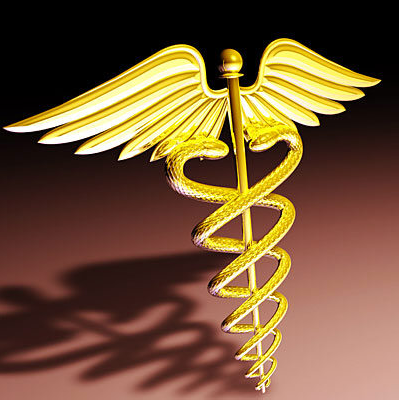 Main Office: Scottsdale Vein & Proctology Center8752 E Via De Commercio #2Scottsdale, Arizona 85258Office: (602) 492-9919 | Mobile: (602) 920-1023Name: _______________________________________ DOB: ___________ Date: ___________					PRESCRIPTION	Ranitidine 150 mg 	Sig: 1 PO once or twice daily prn heartburnDispense #60 11 Refills. 		__________________________________		Rick A. Shacket, DO, MD (H)		Diplomate American Osteopathic Board of Proctology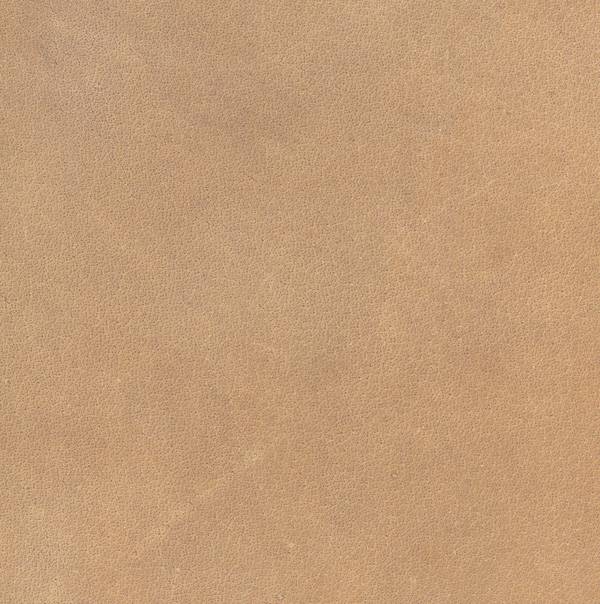 